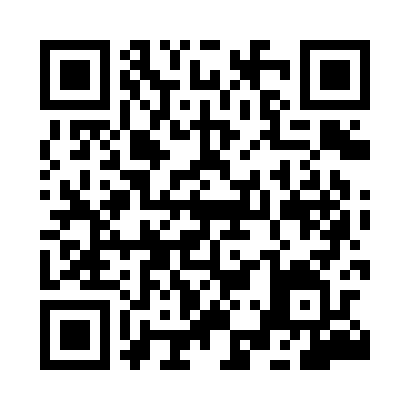 Prayer times for Bandavizes, PortugalMon 1 Apr 2024 - Tue 30 Apr 2024High Latitude Method: Angle Based RulePrayer Calculation Method: Muslim World LeagueAsar Calculation Method: HanafiPrayer times provided by https://www.salahtimes.comDateDayFajrSunriseDhuhrAsrMaghribIsha1Mon5:417:151:366:067:579:262Tue5:397:141:366:077:599:273Wed5:377:121:356:078:009:294Thu5:367:101:356:088:019:305Fri5:347:091:356:098:029:316Sat5:327:071:356:098:039:327Sun5:307:051:346:108:049:348Mon5:287:041:346:118:059:359Tue5:267:021:346:118:069:3610Wed5:247:011:336:128:079:3811Thu5:226:591:336:138:089:3912Fri5:206:581:336:138:099:4013Sat5:186:561:336:148:109:4214Sun5:176:541:326:158:119:4315Mon5:156:531:326:158:129:4516Tue5:136:511:326:168:139:4617Wed5:116:501:326:178:149:4718Thu5:096:481:326:178:159:4919Fri5:076:471:316:188:169:5020Sat5:056:451:316:188:179:5221Sun5:036:441:316:198:189:5322Mon5:016:431:316:208:199:5423Tue5:006:411:316:208:219:5624Wed4:586:401:306:218:229:5725Thu4:566:381:306:228:239:5926Fri4:546:371:306:228:2410:0027Sat4:526:361:306:238:2510:0228Sun4:506:341:306:238:2610:0329Mon4:496:331:306:248:2710:0530Tue4:476:321:296:258:2810:06